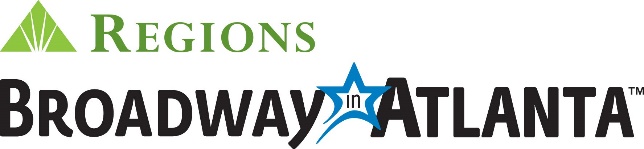 MEDIA CONTACT:Annie MillerBRAVE Public Relations404.233.3993amiller@emailbrave.comFOR IMMEDIATE RELEASE Broadway in Atlanta offers discounted college student rush tickets for ANASTASIA at the Fox Theatre, Dec. 6-11ATLANTA (Nov. 16, 2022) – Regions Bank Broadway in Atlanta will offer a special $30 Student Rush Ticket for the Atlanta engagement of ANASTASIA, playing the Fox Theatre Dec. 6-11 as part of the 2022/2023 Regions Bank Broadway in Atlanta season. Students simply need to bring valid college student identification with them to the Fox Theatre Box Office two hours prior to each performance. The Student Rush Ticket price will be valid for all performances with a two-ticket limit per student ID. Student Rush Tickets are subject to availability and will be sold from best available, which may include limited view locations.Inspired by the beloved films, the romantic and adventure-filled new musical ANASTASIA is on a journey to Atlanta at last! From the Tony Award®-winning creators of the Broadway classic Ragtime, this dazzling show transports us from the twilight of the Russian Empire to the euphoria of Paris in the 1920s, as a brave young woman sets out to discover the mystery of her past. Pursued by a ruthless Soviet officer determined to silence her, Anya enlists the aid of a dashing conman and a lovable ex-aristocrat. Together, they embark on an epic adventure to help her find home, love, and family.  ANASTASIA features a book by celebrated playwright Terrence McNally, a lush new score by Stephen Flaherty (music) and Lynn Ahrens (lyrics) based on original direction by Tony Award® winner Darko Tresnjak with choreography by Peggy Hickey and tour direction by Sarah Hartmann.ANASTASIA will play at Atlanta’s Fox Theatre Dec. 6-11. The performance schedule is as follows:Tuesday – Thursday 	7:30 p.m. 
Friday 			8 p.m. 
Saturday 		2 p.m., 8 p.m. 
Sunday			1 p.m., 6:30 p.m.For more information about ANASTASIA at the Fox Theatre, visit foxtheatre.org/anastasia or call (855) 285-8499.Information about the venue’s enhanced health and safety measures can be found on the Fox Theatre website. The health and well-being of audiences, touring productions, staff and all venue personnel remains top priority.###Broadway Across America (BAA) is part of the John Gore Organization family of companies, which includes Broadway.com, The Broadway Channel, BroadwayBox.com and Group Sales Box Office. Led by 15-time Tony-winning theater producer John Gore (Owner & CEO), BAA is the foremost presenter of first-class touring productions in North America, operating in 48 markets with over 400,000 subscribers. Presentations include Disney’s The Lion King, Wicked, The Book of Mormon, The Phantom of the Opera and Hamilton. Current and past productions include Ain’t Too Proud, Beautiful, Cats, Chicago, Dear Evan Hansen, Mean Girls, Moulin Rouge! and To Kill A Mockingbird.The John Gore Organization is the leading developer, producer, distributor and marketer of Broadway theatre worldwide. Under the leadership of 14-time Tony-winning theater producer and owner John Gore, its family of companies includes Broadway Across America, Broadway.com, The Broadway Channel, BroadwayBox.com and Group Sales Box Office. The company presents shows in 47 cities across North America as well as on Broadway, Off-Broadway, London’s West End, Japan, and China. It has won Tony Awards in every producing category as well as numerous other Drama League, Drama Desk and Olivier awards.